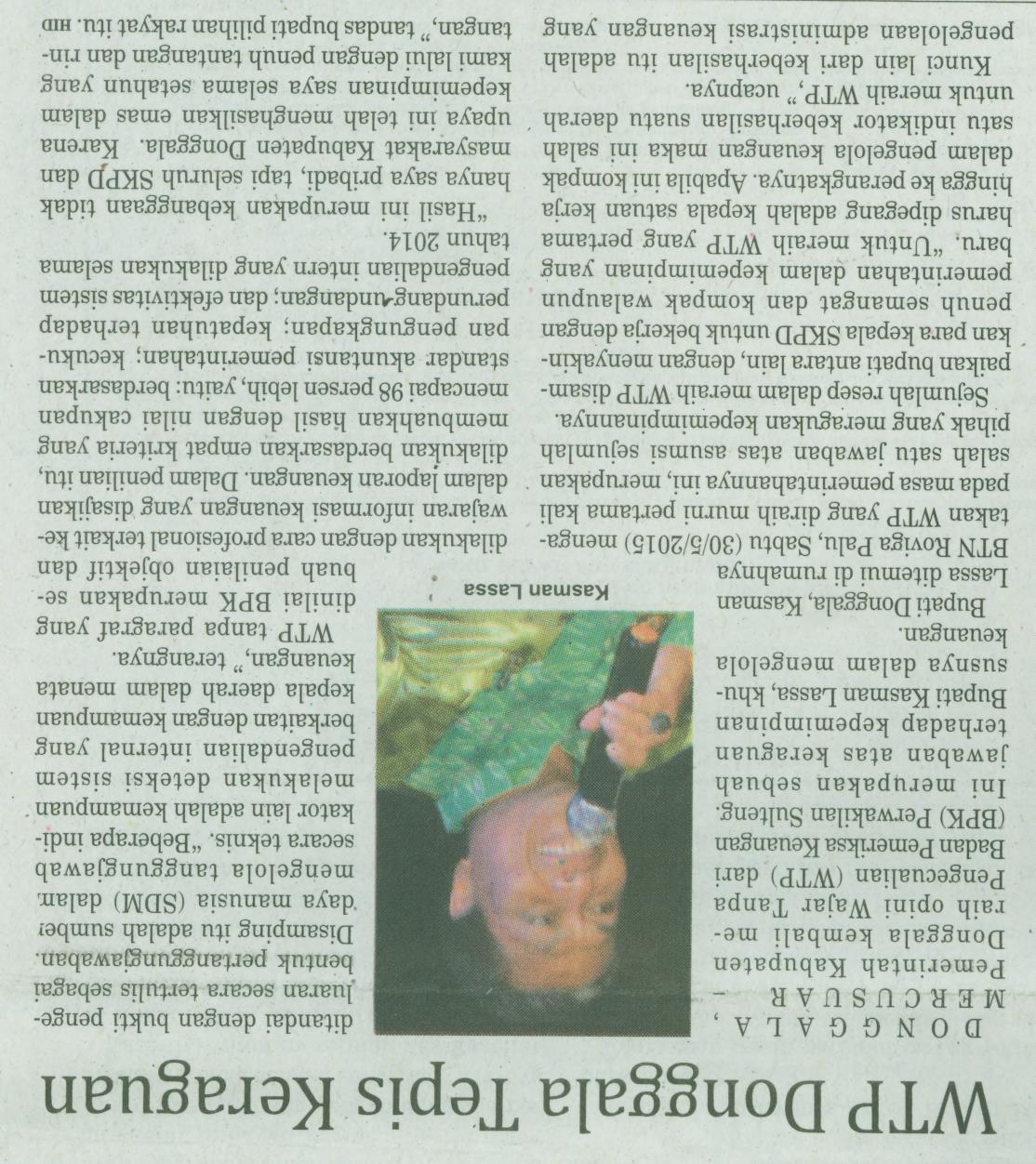 Harian    :MercuKasubaudSulteng 1Hari, tanggal:Senin, 1 juni 2015KasubaudSulteng 1Keterangan:WTP DonggalaTepis KeraguanKasubaudSulteng 1Entitas:DonggalaKasubaudSulteng 1